Job Description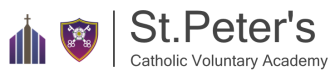 Core PriorityImprove learning and teaching to increase student outcomesSpecific areas of responsibility for this post:Uphold and contribute to the Catholic ethos of the academy Be aware of and comply with policies and procedures relating to child protection, health, safety and security, confidentiality and data protection, reporting all concerns to an appropriate personHave high expectations of self, colleagues and students; model this in all of your dialogue and actionsWork with individuals and groups of student(s) to provide in-class support and targeted intervention as directed by Assistant Vice Principal Learning and Support and classroom teachersDevelop a positive relationship with the student(s) to ensure that they develop academically and sociallyEncourage the student(s) to improve their self-esteem, make appropriate choices and accept responsibilityTake an active part in action planning, target setting and monitoring the student’s progress, alongside the classroom teacherAssist in the identification of targeted students in order to raise student progressPromote an inclusive ethos within the academy.Act as a link between the academy and parents to aid the raising of all student progressLiaise with appropriate staff and/or other professionals regarding key students alongside the Assistant Vice Principal / Associate Assistant Vice Principal Learning and Support, Directors of Progress or Lead Learning AdvisorsWork in partnership with other LSA’s to establish good practiceEnsure good communication with all staff on an individual or whole academy levelProvide extra-curricular and holiday intervention to targeted students to ensure they meet their curricular targets and improve literacy skillsTo undertake any other duty as reasonably directed by the Headteacher not outlined in the above, commensurate with the grading of the position.Post title:Learning Support AdvisorSalary and Conditions:Grade C+Responsible to:Assistant Vice Principal Learning & Support